Точок №___  Дата__________  План робіт_______________________________________________________Погода _____________________________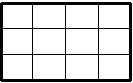 